																									NO. 4JOURNALOF THESENATEOF THESTATE OF SOUTH CAROLINAREGULAR SESSION BEGINNING TUESDAY, JANUARY 10, 2023_________FRIDAY, JANUARY 13, 2023Friday, January 13, 2023(Local Session)Indicates Matter StrickenIndicates New Matter	The Senate assembled at 11:00 A.M., the hour to which it stood adjourned, and was called to order by the ACTING PRESIDENT, Senator SCOTT.MOTION ADOPTED		On motion of Senators McELVEEN and K. JOHNSON, with unanimous consent, the Senate stood adjourned out of respect to the memory of Corine Shaw Newton of Sumter, S.C.  Corine was the First Lady of Jehovah Missionary Baptist Church.  She and her husband Pastor Marion Newton made significant contributions to their church and community and she will be dearly missed. ADJOURNMENT	At 11:04 A.M., on motion of Senator SHEALY, the Senate adjourned to meet next Tuesday, January 17, 2023, at 12:00 Noon.* * *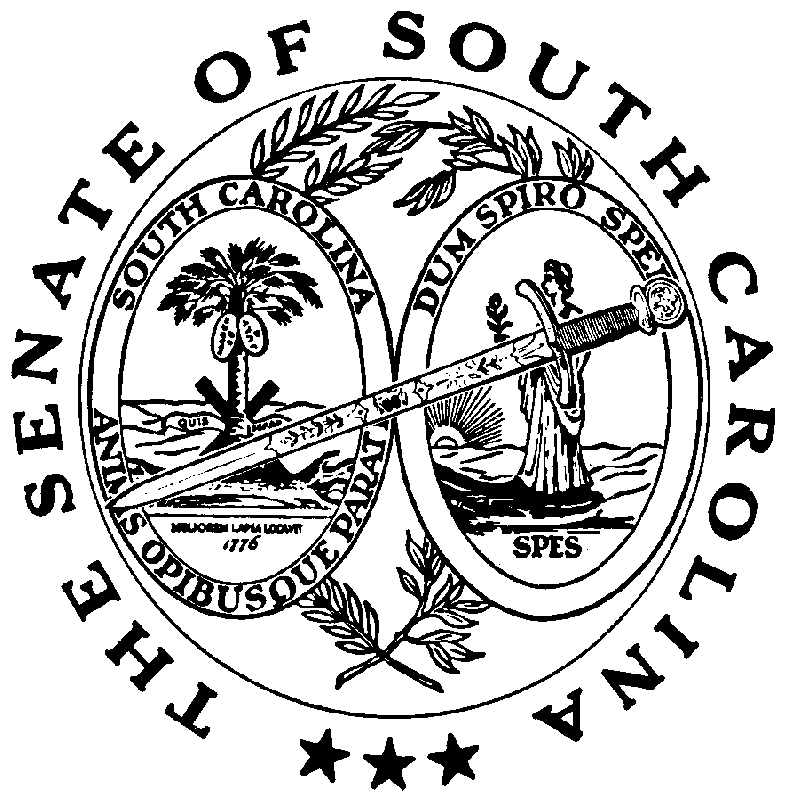 